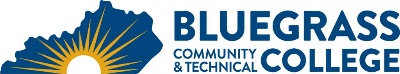 Program Coordinator: Ezra Sword	E-mail: ezra.sword@kctcs.edu		Phone: 859-246-6769Program Website: https://bluegrass.kctcs.edu/education-training/program-finder/construction-technology.aspx Student Name:		Student ID: Students must meet college readiness benchmarks as identified by the Council on Postsecondary Education or remedy the identified skill deficiencies. Graduation Requirements:Advisor Name	__________________________________	Advisor Contact	________________________________First SemesterCredit HoursTermGradePrerequisitesNotesBRX 220 Blueprint Reading for Construction3CAR 126 Intro to Construction 3CAR 127 Intro to Construction – Lab1Coreq:  CAR 126CAR 140 Surveying & Foundations 3CAR 141 Surveying & Foundations – Lab2Coreq:  CAR 140Total Semester Credit Hours12Second SemesterCr. Hrs.TermGradePrerequisitesNotesCAR 190 Light Frame Construction I 3CAR 191 Light Frame Construction I – Lab2Coreq:  CAR 190CAR 196 Light Frame Construction II 3CAR 197 Light Frame Construction II – Lab2Coreq:  CAR 196CAR 200 Light Frame Construction III3CAR 201 Light Frame Construction III – Lab 2Coreq:  CAR 200Total Semester Credit Hours15Third SemesterCr. Hrs.TermGradePrerequisitesNotesCAR 240 Light Frame Construction IV 3CAR 241 Light Frame Construction IV – Lab 2Coreq:  CAR 240Total Semester Credit Hours5 Total Certificate Credit Hours3225% or more of Total Certificate Credit Hours must be earned at BCTCGrade of C or higher in each course required for the certificateAdditional InformationCore courses are on a 4-semester rotation.  Students should take each CAR course when offered. Embedded CredentialsEmbedded CredentialsEmbedded CredentialsEmbedded CredentialsCredentialTitleRequirementsTotal Credit HoursCertificateBasic CarpenterCAR 126, CAR 127, 5 credit hours of Technical Electives9CertificateCarpenter HelperBRX 220, CAR 126, CAR 127, CAR 140, CAR 141, CAR 190, CAR 19117CertificateResidential RooferBRX 220, CAR 126, CAR 127, CAR 196, CAR 19712